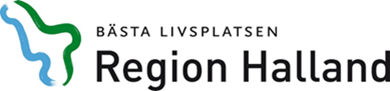 Namn
Adress
Postadress + ort
Kallelse till SIP-möteDetta möte är till för: Samtycke lämnats för genomförande av:                                                    Mötet är till för att kartlägga vilka insatser representerade verksamheter kan bidra med för att tillgodose .’s behov.Också angeläget att ta ställning till om fler verksamheter behöver bjudas in till kommande möten.Inbjudna till mötet är:Inbjudan är sammanställd tillsammans med:Vid mötet skall en samordnad plan utformas (SIP).Datum för uppföljning av SIP kommer att bokas och vem som ansvarar för att uppföljande möte genomförs.Datum/tid:Plats:Mötet kommer att ledas av:För dokumentation och utskick av minnesanteckning ansvarar:Välkommen 